CONCITTADINI 2023-2024. IL PERCORSO DI EDUCAZIONE ALLA CITTADINANZA ATTIVA DELL’ASSEMBLEA LEGISLATIVAConsenso per minorenniper l’utilizzo, la pubblicazione e la divulgazione dei dati personaliIl/La sottoscritto/a Cognome ____________________________ Nome ____________________________Nato/a a ________________________________ Prov. ________ Il _________________________________,Il/La sottoscritto/a Cognome ____________________________ Nome ____________________________Nato/a a ________________________________ Prov. ________ Il _________________________________,contatti (telefono, mail) ___________________________________________________________________in qualità di genitori\esercenti la responsabilità genitoriale del minore (nome e cognome)________________In riferimento al progetto dal titolo “____________________________________________________”presentato nell’ambito del percorso in oggetto, dall’Istituto scolastico/Ente locale/Associazione:preso atto dell'informativa, ai sensi dell’art. 13 del Regolamento (UE) n°2016/679, allegata al presente modulo, con la presente:   prestano il consenso                                                                negano il consenso (*) 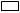 all’Assemblea legislativa della Regione Emilia-Romagna, per la pubblicazione e la divulgazione dell’immagine/dati personali del figlio minorenne ____________, per soli fini istituzionali, di carattere informativo ed eventualmente promozionale, sui siti internet istituzionali e sul materiale cartaceo dell’Assemblea legislativa e/o su qualsiasi altro mezzo di diffusione, e alla loro conservazione.Il presente consenso potrà essere revocato in ogni momento con comunicazione scritta da inviare tramite e-mail all’indirizzo aldiritti@postacert.regione.emilia-romagna.itLuogo e DataFirma genitore 1:____________________________Firma genitore 2:____________________________(*) Il mancato conferimento comporterà l’impossibilità di trattare il materiale inviato, nell’ambito del suddetto percorso.Autorizzanoa titolo gratuito l’Assemblea legislativa della Regione Emilia-Romagna a utilizzare le immagini che ritraggono il figlio minorenne (nome e cognome) _________________________, sui siti internet istituzionali, sul materiale cartaceo dell’Assemblea legislativa, e/o su qualsiasi altro mezzo di diffusione, ai sensi del Codice civile e della L. n. 633/1941 “Legge a protezione del diritto d'autore e di altri diritti connessi al suo esercizio.Luogo e DataFirma genitore 1:____________________________Firma genitore 2:____________________________In caso di firma di una sola persona esercente la responsabilità genitoriale lo stesso sottoscrive contestualmente la seguente dichiarazione: “Il sottoscritto, consapevole delle conseguenze amministrative e penali corrispondenti a verità, ai sensi del D.P.R. n. 445 del 2000, dichiara di aver effettuato la scelta/richiesta in osservanza delle disposizioni sulla responsabilità genitoriale di cui agli articoli 316 comma 1, 337 ter comma 3 e 337 quater comma 3 del codice civile, che richiede il consenso di entrambi genitori”.Firma______________________________________ALLEGARE DOCUMENTO DI IDENTITA’ DEI FIRMATARIINFORMATIVA per il trattamento dei dati personali ai sensi dell’art. 13 del Regolamento europeo 2016/6791. PremessaAi sensi dell’art. 13 del Regolamento (UE) n. 2016/679 – “Regolamento del Parlamento Europeo relativo alla protezione delle persone fisiche con riguardo al trattamento dei dati personali, nonché alla libera circolazione di tali dati e che abroga la direttiva 95/46/CE (Regolamento generale sulla protezione dei dati” (di seguito denominato “Regolamento”), l’Assemblea legislativa della Regione Emilia-Romagna, in qualità di “Titolare” del trattamento, è tenuta a fornirle informazioni in merito all’utilizzo dei suoi dati personali.2. Identità e i dati di contatto del titolare del trattamentoIl Titolare del trattamento dei dati personali di cui alla presente Informativa è l’Assemblea legislativa della Regione Emilia-Romagna, con sede in Bologna, Viale Aldo Moro n. 50, cap 40127.Al fine di semplificare le modalità di inoltro e ridurre i tempi per il riscontro si invita a presentare le richieste di cui al paragrafo n. 10, alla Regione Emilia-Romagna, Ufficio per le relazioni con il pubblico (Urp), per iscritto o recandosi direttamente presso lo sportello Urp.L’Urp è aperto dal lunedì al venerdì dalle 9 alle 13 in Viale Aldo Moro 52, 40127 Bologna (Italia), telefono 800-662200, fax 051-527.5360, e-mail urp@regione.emilia-romagna.it.3. Il Responsabile della protezione dei dati personaliIl Responsabile della protezione dei dati designato dall’Ente è contattabile all’indirizzo mail dpo@regione.emilia-romagna.it o presso la sede della Regione Emilia-Romagna di Viale Aldo Moro n. 30 - Bologna.4. Responsabili del trattamentoL’Ente può avvalersi di soggetti terzi per l’espletamento di attività e relativo trattamento di dati personali di cui mantiene la titolarità. Conformemente a quanto stabilito dalla normativa, tali soggetti assicurano livelli di esperienza, capacità e affidabilità tali da garantire il rispetto delle vigenti disposizioni in materia di trattamento, ivi compreso il profilo della sicurezza dei dati.Formalizziamo istruzioni, compiti ed oneri in capo a tali soggetti terzi con la designazione degli stessi a "Responsabili del trattamento". Sottoponiamo tali soggetti a verifiche periodiche al fine di constatare il mantenimento dei livelli di garanzia registrati in occasione dell’affidamento dell’incarico iniziale.5. Soggetti autorizzati al trattamentoI Suoi dati personali sono trattati da personale interno previamente autorizzato e designato quale incaricato del trattamento, a cui sono impartite idonee istruzioni in ordine a misure, accorgimenti, modus operandi, tutti volt alla concreta tutela dei Suoi dati personali.6. Finalità e base giuridica del trattamentoIl trattamento dei Suoi dati personali viene effettuato dall’Assemblea legislativa della Regione Emilia-Romagna per lo svolgimento di funzioni e compiti istituzionali ai sensi della L.R. 5/2015 e sulla base del consenso da lei prestato. I dati personali sono trattati per la seguente finalità:attività di valorizzazione e divulgazione dei materiali realizzati all’interno del percorso di educazione alla cittadinanza attiva dell’Assemblea legislativa “conCittadini” al fine di documentare le attività formative e didattiche dei progetti realizzati e unicamente per le finalità istituzionali. Il percorso conCittadini è disponibile al seguente link: https://www.assemblea.emr.it/cittadinanza/concittadini;gestione dei dati personali per le attività di controllo sulle dichiarazioni rese.7. Destinatari dei dati personaliLe immagini sono acquisite nel rispetto della normativa sul diritto d’autore (L. n. 633/1941). I dati acquisiti saranno diffusi per soli fini istituzionali, di carattere informativo ed eventualmente promozionale, sui siti internet istituzionali e sul materiale cartaceo dell’Assemblea legislativa, e/o su qualsiasi altro mezzo di diffusione, per le finalità di cui al punto 6.8. Trasferimento dei dati personali a Paesi extra UEI Suoi dati personali non sono trasferiti al di fuori dell’Unione europea.9. Periodo di conservazioneI Suoi dati sono conservati per un periodo non superiore a quello necessario per il perseguimento delle finalità sopra menzionate. A tal fine, anche mediante controlli periodici, viene verificata costantemente la stretta pertinenza, non eccedenza e indispensabilità dei dati rispetto al rapporto, alla prestazione o all'incarico in corso, da instaurare o cessate, anche con riferimento ai dati che Lei fornisce di propria iniziativa. I dati che, anche a seguito delle verifiche, risultano eccedenti o non pertinenti o non indispensabili non sono utilizzati, salvo che per l'eventuale conservazione, a norma di legge, dell'atto o del documento che li contiene.10. I Suoi dirittiNella sua qualità di interessato, Lei ha diritto:• di accesso ai dati personali;• di ottenere la rettifica o la cancellazione degli stessi o la limitazione del trattamento che lo riguardano;• di opporsi al trattamento;• di proporre reclamo al Garante per la protezione dei dati personali11. Conferimento dei datiIl conferimento dei Suoi dati è facoltativo, ma necessario per le finalità sopra indicate al punto 6. Il mancatoconferimento comporterà l’impossibilità di trattare il materiale inviato, nell’ambito del suddetto percorso.                                                                                      Ragione sociale Sede legaleComuneCap/Prov.C.F.